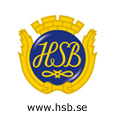 Nr 4 maj 2019Start för grillkvällarRedan nästa vecka, den 4 juni startar vi sommarens grillkvällar. Om väder och vind tillåter så tänder vi grillen kl 18.00. Varmt välkomna!Örtagården på MedikamentgatanVi behöver någon/några frivillig som vill ta lite extra ansvar för vår nya örtagård utanför tvättstugan på Medikamentgatan. Det gäller skötsel och vattning så att plantorna trivs.  Är du intresserad? Maila till helen.olsson@kungsbacka.seKom också ihåg att göra rent och ställa tillbaka trädgårdsredskap som ni lånar i våra förråd.MålningsarbetenMed början måndagen den 3 juni under ca. 2 veckors tid så kommer Edvardssons måleri att utföra målningsarbeten i området.Det gäller bland annat garantiarbeten på fönsterplåtar på radhusen, balkongräcken på punkthusens bottenplan, dörrar på soprum/cykelförråd och förråd.En tvätt av punkthusens fasader och skärmtak vid entréerna kommer också att utföras.Balkongräcken som är angripna av alger kommer i möjligaste mån att tvättas.Kom ihåg att stänga igen inglasningen där sådan finns.Mer detaljerad info kommer att lämnas så snart vi vet besked.Styrelsen